03-213 ГАЗ-69 4х4 2-дверный легковой грузопассажирский вездеход, мест 2+6 или 2+500 кг, прицеп до 0.85 тн, снаряжённый вес 1.525 тн, полный 2.75 тн, 55 лс, 90 км/час, г. Горький всех 68125 экз. 1953-56 г., Ульяновск 356624 экз. 1954-73 г.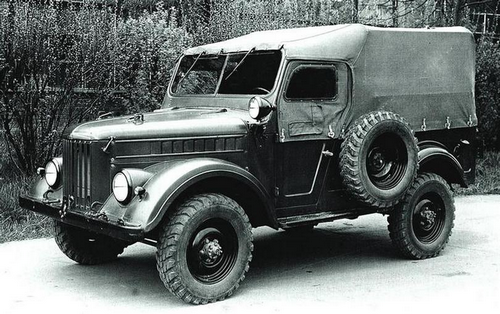  Конструкторские работы над автомобилем на замену модели ГАЗ-67Б велись под руководством Г.М. Вассермана. Общую компоновку сделал Ф.А. Лепендин. Немалый вклад в создание автомобиля внесли: В.С. Соловьев, Б.А. Дехтяр, С.Г.Зислин, Б.Н. Панткратов, Ю.А. Фокин. В 1956 году ГАЗ-69 вышел на мировой рынок. Всего ГАЗ-69 поставлялся в 56 стран мира. На ГАЗе выпущено 68 125 автомобилей. С 1970 г. автомобиль официально получил новые индексы. ГАЗ-69-68 и ГАЗ-69А-68 (68 – год проведения конструкторской модернизации). В Ульяновске ГАЗ-69 выпускался до 1973 г. Всего УАЗ выпустил ГАЗ-69 – 356 624, ГАЗ-69А – 230 185, ГАЗ-69АМ и ГАЗ-69М – 10 551.Выдержки из статьи на modeli-gaz.ru. С благодарность автору и создателям сайта. В 1946 году было получено официальное техническое задание на проектирование полноприводного легкового автомобиля высокой проходимости под индексом "69". В соответствии с постановлением СМ СССР от 21.04.1947 года и тактико -техническими требованиями Главного артиллерийского управления ГАЗ должен был разработать проект легкого армейского автомобиля -тягача для буксировки прицепов весом до 800 кг, а так же перевозки боеприпасов, крупнокалиберных пулеметов, 82-мм минометов и их боевых расчетов. Без прицепа планировались машина связи, разведки. командирская, тягач легких противотанковых пушек. ГАЗ -69 проектировался заново, с "нуля", однако в работе над машиной использовался богатый опыт, накопленный заводом в годы Великой Отечественной войны, а также опыт эксплуатации в войсках американских "Виллисов " и "Бантамов". Более 60% деталей ГАЗ-69 было унифицировано с другими моделями тех лет - ГАЗ-20, ГАЗ-51 А, ГАЗ-12. От автомобиля М-20 применены: двигатель (мощностью 50 л.с.), сцепление, коробка передач, карданные валы, шарниры рулевых тяг, главная передача и дифференциал, главные цилиндры гидравлических тормозов, ножные тормозы, амортизаторы, приборы зажигания и отопитель кузова. Шины размером 6,5-16” - от ГАЗ -67Б. Ручной тормоз - центральный , дисковый , как на ГАЗ -51. У него же позаимствовали и контрольные приборы, осветительную арматуру, пусковой подогреватель. Заново же были спроектированы рама, кузов, ведущие мосты, раздаточная коробка. Межосевой дифференциал отсутствовал, задний мост имел неблокируемый межколесный дифференциал. Установлены шариковые шарниры равных угловых скоростей типа "Бенднкс-Вейсс". Подвеска всех колес - зависимая рессорная, четыре продольные полуэллиптические рессоры и четыре гидравлических амортизатора двойного действия. К октябрю 1947 года первый образец (Э-1) опытной серии ГАЗ -69-76 уже был построен, к февралю 1948 года выпустили еще два, а к концу года - четвертый (Э -IV). Все они снабжались специальными одноосными прицепами ГАЗ -704 для груза массой до 0,5 т. Эти машины отличались в основном передаточными отношениями главных передач (6,17 и 5,43) и элементами рамы. Заводские испытания показали, что новый автомобиль удовлетворяет предъявленным к нему требованиям. Он имел сухую массу 1363 кг, снаряженную - 1470 кг, с полной нагрузкой - 2110 кг. Тяговые свойства машины были очень высокими: 69.9% от полного веса без прицепа и 50,7% с прицепом, в ущерб максимальной скорости - всего 75 км/ч. Позже тяговые усилия снизили до приемлемых значений (1350 кгс по грунту), а скорость увеличили. Угол подъема по сухому дерну достигал 34° (с прицепом - 23°), спуск без "юза" - 30°. Уверенно преодолеваюсь тяжелое бездорожье со слоем грязи до 0,25 м и броды глубиной до 0,7 м.  В процессе доводки мощность двигателя возросла до гарантированных 55 л.с.. Это, в свою очередь, увеличило, хотя и меньше, чем требовалось, крутящий момент - до 12,7 кгм. Были установлены маслорадиатор и 6-лопастный вентилятор, что полностью устраняло перегревы в сложных дорожных условиях; откорректированы передаточные числа в трансмиссии; применена синхронизированная коробка передач, 2-сателлитная неразъемная коробка дифференциала и более совершенный рулевой механизм от ГАЗ-12. Дисковый ручной тормоз заменили на барабанный. Усилили раму. Установили стандартные для армейской техники круглые контрольные приборы. В марте 1950 года ГАЗ-69 проверялся на транспортировку планерами Ц-25, ЯК-14 и самолетами ТУ-2, ИЛ-12. В феврале - апреле того же года модернизированный автомобиль Э-V успешно прошел краткие контрольные испытания на армейском полигоне, а в июле - сентябре 1951 года - государственные в составе четырех доработанных образцов, в том числе "69А" (ГАЗ-69-77). Испытания завершились практически без замечаний. Конструкция его вполне современна н отвечает основным требованиям автостроения, поэтому целесообразно принятие ГАЗ-69 в производство взамен ГАЗ-67Б, в первую очередь - 8-местный ГАЗ-69.Машина получилась на редкость удачной н в 1951 году была готова к производству. Но по труднообъяснимым причинам, выпуск ее затягивался, что, однако, дало коллективу время тщательно довести конструкцию автомобиля и построить дополнительные образцы. По техническому подобию в октябре 1952 года был построен аналогичный, но уже 11-местный грузопассажирский однотонный вездеход ГАЗ-62, не устаревший и очень нужный до сих пор. Только 25 августа 1953 года первые ГАЗ-69 сошли с конвейера специально организованного корпуса, сменив честно потрудившиеся ГАЗ-67Б. До конца года было выпущено 1302 машины. Параллельно (с декабря 1954 года) эти вездеходы собирал и Ульяновский автозавод (бывший УльЗиС). Полностью на выпуск ГАЗ-69 и ГАЗ-69А из узлов собственного производства УАЗ перешёл после 1956 года. С самого начала новая машина выпускалась в 2- модификациях: ГАЗ-69 с 2-дверным 8-местным открытым кузовом, закрывавшийся тентом (шесть человек на продольных 3-местных лавках) и ГАЗ-69А с 4-дверным 5-местным кузовом с комфортабельным 3-местным задним сиденьем. В процессе производства машина непрерывно совершенствовалась. В 1968 году внедрили передний мост с отключением ступиц колес и усиленными подшипниками , более надежный дифференциал с четырьмя сателлитами, установили развитые шкворневые узлы, улучшили уплотнения карданов , доработали тормоза. Машина получила к индексу цифру «68». Велись работы по повышению долговечности синхронных шарниров привода передних колес, в частности путем установки надежных дисковых типа "Тракта -ЯАЗ". ГАЗ -69 производился вплоть до 1973 года, когда были выпущены последние 275 машин. Джип послужил базой для создания ряда специальных армейских автомашин.На базе ходовой части ГАЗ-69 и усиленного несущего кузова «Победы» Горьковский завод с середины 1955 года освоил выпуск оригинального внедорожника «М72» (ГАЗ-М72). Кроме того, на агрегатах ГАЗ-69 завод вытекал с 1952 года малую амфибию ГАЗ-46 (МАВ). В 1970 году на УАЗе был освоен модернизированный вариант ГАЗ-69-68 с мостами от грузовика УАЗ-452. Модификации ГАЗ-69ГАЗ-69Э и ГАЗ-69АЭ - с экранированным электрооборудованием.ГАЗ-69М и ГАЗ-69AM - с двигателем ГАЗ-21Б 62 л.с. объемом 2.432 см3, 72 бензин. В основном шли на экспорт.ГАЗ-69МЭ и ГАЗ-69АМЭ - то же с экранированным электрооборудованиемГАЗ-69-68 и ГАЗ-69А-68 модернизация 1968 г.Некоторые машины на базе ГАЗ-69.ГАЗ-69П МилицияТ-З-П - тротуароуборочная машина.Т-5 - подметально-уборочная машина.ЛФМ-ГПИ-29 (ЛФМ-1) ледово-фрезерная машина для подготовки взлётно-посадочных полос на ледовых аэродромах. В ходе производства дополнили устройство для бурения льда - ЛФМ-ГПИ-29М.  ГАЗ-69Б - почтовый сельский.АПА-12 - аэродромный пусковой агрегат.АПА-12Б - модификация АПА-12 с дополнительно установленной гидравлической системой.АТ-3, АТ-4М - аэродромный транспортер для механизированной загрузки грузов, почты и багажа в транспортные отсеки воздушных судов. Гидросистема питается от гидронасоса НШ-608. Производительность транспортера до 50 т час.АШП-4 Штабная пожарная машина.ГАЗ 69 - ПМГ-20 (АНП-20) - автонасос пожарный.ПМГ-29 (АЦПТ-20) - пожарная автоцистерна.ГАЗ-69 ЛСД - санитарный фургонСВП-69М Автомобиль скорой ветеринарной помощи. Выпускался на Шумерлинском заводе специализированных автомобилей с 1962 г.ГАЗ-69А- АШ-4 Штабной автомобильГАЗ-69 ДИМ - дорожный индукционный миноискатель.  ГАЗ-69ТМ (ТМГ) - Артиллерийский топопривязчнк для автоматического определениякоординат привязываемых точек.ГАЗ-69РХ - машина радиационной и химической разведки.ГАЗ-69РС - радиостанция.ГАЗ-46 МАВ - малый водоплавающий автомобиль.Р-125 "Алфавит” - командно-штабная машина для обеспечения радиосвязи. Выпускалась Запорожским заводом "Радиоприбор".ПТУР “Шмель” машина 2П26 на базе ГАЗ-69. Разработан СКБ (КБМ, Коломна) Используемые ПТУР - 3М6 (ПУР-61)Радиопеленгацнонный комплекс «Орел-Д» (Луч-1) ТЕХНИЧЕСКАЯ   ХАРАКТЕРИСТИКА Автомобиль ГАЗ-69 завод выпускает 2- моделей: 8-местный - модель ГАЗ-69 и 5-местный -  модель ГАЗ-69А. Конструкции обеих моделей одинаковы, за исключением кузова и бензиновых баков.Общие данные автомобиляПримечания:1. Вес автомобиля без нагрузки включается вес топлива, воды, смазки, набора шоферского инструмента и запасного колеса.2. Полезная нагрузка для автомобиля ГАЗ-69 принята: 2 чел. на передних сиденьях и 500 кг груза.3. Полезная нагрузка для автомобиля ГАЗ-69А принята: 5 чел. и 50 кг груза в багажнике.Угол подъема, преодолеваемый автомобилем на твердом грунте:ДвигательСиловая передачаХодовая частьРулевое управление и тормозаЭлектрооборудованиеСпецоборудованиеКузовЗаправочные емкости и нормыДанные для регулировокЧисло мест, включая место водителя и грузоподъемность:Для ГАЗ-69:Для ГАЗ-69А8 чел. или 2 чел. и 500 кг груза.5 чел и 50 кг груза в багажнике.Оба автомобиля могут буксировать прицеп общим весом до 850 кг.Оба автомобиля могут буксировать прицеп общим весом до 850 кг.Оба автомобиля могут буксировать прицеп общим весом до 850 кг.Габаритные размеры (округленно):Габаритные размеры (округленно):ДлинаДлина3850 ммширина для ГАЗ-69А и ГАЗ-69 со снятым запасным колесомширина для ГАЗ-69А и ГАЗ-69 со снятым запасным колесом1750 ммширина автомобиля ГАЗ-69 с установленным запасным колесомширина автомобиля ГАЗ-69 с установленным запасным колесом1850 ммвысота по тенту в незагруженном состоянии: для ГАЗ-69/ГАЗ-69Авысота по тенту в незагруженном состоянии: для ГАЗ-69/ГАЗ-69А2030/1920 ммБаза (расстояние между осями)База (расстояние между осями)2300 ммКолея передних и задних колес (на плоскости дороги)Колея передних и задних колес (на плоскости дороги)1440 ммНизшие точки автомобиля под нагрузкой:Низшие точки автомобиля под нагрузкой:картеры переднего и заднего мостакартеры переднего и заднего моста210 ммпоперечина раздаточной коробкипоперечина раздаточной коробки310 ммУглы свеса (с нагрузкой): передний/заднийУглы свеса (с нагрузкой): передний/задний45°/35°Наименьший радиус поворота:Наименьший радиус поворота:по следу наружного переднего колесапо следу наружного переднего колеса6 мпо переднему буферупо переднему буферу6,5 мМакс. скорость с нормальной нагрузкой (на горизонтальных участках ровного шоссе, без прицепа)Макс. скорость с нормальной нагрузкой (на горизонтальных участках ровного шоссе, без прицепа)90 км/час.Распределение веса по осям и общий вес автомобиля ГАЗ-69 в кг:Без нагрузкиС полной нагрузкойпередний мост/задний мост860/665940/1235общий вес автомобиля15252175Распределение веса по осям и общий вес автомобиля ГАЗ-69А в кгБез нагрузкиС полной нагрузкойпередний мост/задний мост820/715925/1035общий вес автомобиля15351960без прицепа30°с прицепом весом до 850 кг20°Тип двигателя4-тактный бензиновый карбюраторныйЧисло цилиндров и расположение4 вертикальноДиаметр цилиндров мм82Ход поршня в мм100Рабочий объем2.12Степень сжатия6.5Мощность максимальная  55 л. с. при 3600 об/мин.Крутящий момент макс.12,5 кгм при 2000 об/мин.Головка цилиндровАлюминиеваяЦилиндрыСнабжены в верхней части короткими гильзами из антикоррозийного чугуна.ПоршниАлюминиевые, шлифованные по контуру, луженые.Коленчатый валСтальной, кованый, на четырех опорах. Шейки подвергнуты поверхностной закалке. Смазка под давлениемШатуныДвутаврового сечения, стальные, кованые, снабжены тонкостенными вкладышами в нижних головках.Коренные подшипникиЧетыре, снабжены тонкостенными биметаллическими вкладышамиРаспределительный вал и его приводСтальной, кованый. Смазка шеек под давлением. Привод парой шестеренКлапаныНижние односторонниеТолкателиТарельчатые,  регулируемыеГазопроводРасположен на правой стороне двигателя. Центральная часть впускной трубы имеет подогрев рабочей смеси. Регулировка подогрева автоматическая, при помощи термостатаМасляный картерСтальной, штампованный, с резервуаром, в задней частиМаслоприемникПлавающийМасляные фильтрыДва: грубой  очистки фильтрующий 100% масла, подаваемого в магистраль, и тонкой очистки частичной фильтрации, со сменным фильтрующим элементомМасляный  радиаторТрубчатый, смонтирован на переднем торце водяного радиатораВентиляция картераЗакрытая, принудительнаяПодвеска  двигателяЭластичная, в трех точкахБензиновые бакиДва для автомобиля ГАЗ-69, один - для автомобиля ГАЗ-69АБензиновый отстойникС пластинчатым фильтром, установлен на левой стороне рамы.Бензиновый насосДиафрагменный, с верхним отстойником и дополнительным ручным приводомКарбюраторВертикальный, балансированный, с падающим потоком. Имеет экономайзер и ускорительный насосВоздушный фильтрСетчатый, с масляным резервуаромГлушительОвальной формы с вводом и выводом газов с разных сторонСистема охлажденияЖидкостная, закрытая, с принудительной циркуляциейРадиаторТрубчато-пластинчатый 3-рядныйСтворки радиатораСмонтированы впереди радиатора: управляются с места водителяПробка радиатораГерметичная. Снабжена 2 клапанами.ТермостатУстановлен в патрубке головки блокаВодяной насосЦентробежного типаВентилятор6-лопастиый. Привод ремнем от коленчатого валаСцеплениеСухое, однодисковое. Наружный диаметр ведомого диска  225 мм. Ведомый диск снабжен пружинной ступицей и гасителем колебанийКоробка передач2-ходовая, с 3 передачами вперед и одной назадПередаточные числа1 передача 3,115. 2 передача 1,772. 3 передача 1.00. Задний ход 3.738.Раздаточная коробкаШестеренчатая, 2 передачи с передаточными числами 1,15 и 2,78. В раздаточной коровке смонтированы рычаги переключения передач и включения переднего ведущего моста. Низшая передача (2.78) может быть включена только после включения переднего моста. Раздаточная коробка смонтирована за коробкой передач эластично в 4 точках на резиновых подушкахКарданные валыКарданных валов три: промежуточный, задний и передний. Карданные шарниры на игольчатых подшипниках.Передний мостКартер моста из 2- частей: картера и крышки, соединенных по фланцу в вертикальной плоскости. Кожухи полуосей запрессованы в картер и крышку и дополнительно закреплены электрозаклепками.Углы установки передних колесУгол развала колес 1°30'. Угол бокового наклона шкворня 5°30'. Угол наклона нижнего конца    шкворня вперед 3°. Сход колес  1,5 - 3 ммГлавная передачаКоническая, со спиральным зубом; передаточное число 5,125ДифференциалКонический, с двумя сателлитамиПоворотные кулакиКорпус поворотного кулака литой из ковкого чугуна, поворачивается на укрепленных в нем шкворнях. Шкворни работают во втулках, запрессованных в шаровые опоры. К передней части корпуса поворотного кулака прикреплена цапфа, несущая ступицу колесаШарниры  поворотных кулаковРавных угловых скоростей, шариковые, шарниры полностью разгружены от изгибающих усилийЗадний мостКартер заднего моста такой же конструкции, как картер переднего мостаГлавная передачаКоническая, со спиральным зубом: передаточное число 5,125ДифференциалКонический,  с двумя   сателлитами.Тип полуосейФланцевые, полностью разгруженныеПередача толкающих усилий и восприятие реактивного крутящего момента мостов -РессорамиПередача толкающих усилий и восприятие реактивного крутящего момента мостов -РессорамиТип рамыШтампованная из листовой стали, лонжероны закрытого сечения. Рама снабжена 6 поперечинамиБамперСтальной, штампованный, укреплен на концах лонжеронов рамыЗадние буферыДва из пружинной стали, укреплены на последней поперечине по обеим сторонам буксирного прибораБуксирный  приборДвухстороннего действия, кованый, установлен на задней части рамыБуксирные крюкиДва, установлены на передних концах лонжеронов рамыПодвеска автомобиляРессорная, на 4 продольных полуэллиптических рессорах, совместно с 4 гидравлическими поршневыми амортизаторами 2-стороннего действияКолесаШтампованные из листовой стали, с глубоким ободомКреплениеНа 5- шпилькахЧисло колесПередний мост - 2. Задний мост - 2. Запасное колесо - 1.Крепление запасного колесаКрепление запасного колесадля ГАЗ-69На кронштейне с левой стороны кузовадля ГАЗ-69АДержателем в багажникеШиныНизкого давления, размер 6,50 - 16". Протектор снабжен грунтозацепамиРасположение руляС левой стороны автомобиляТип рулевого механизма и передаточное числоГлобоидальный червяк с двойным роликом. Передаточное число 18,2 (среднее)Рулевое колесоС тремя спицами. Металлический каркас обода облицован пластмассойРулевые тягаТрубчатые, поперечные, расположены спереди мостаТип тормозов с ножным приводомКолодочные на все 4 колеса; привод гидравлический  от  педалиТормозные барабаныСъемные (без  разборки ступиц): комбинированные, чугунный обод с залитым  в него стальным дискомТип тормоза с ручным приводомКолодочный с барабаном. Расположен на раздаточной коробке сзади. Привод механический, тросовый от рычагаНапряжение: в сети (номинальное) 12 вольтНапряжение: в сети (номинальное) 12 вольтГенератор: Типа Г20, 12 вольт, 18 ампер, шунтовый. С реле-регулятором напряжения и ограничителем силы тока типа РР24Г.Генератор: Типа Г20, 12 вольт, 18 ампер, шунтовый. С реле-регулятором напряжения и ограничителем силы тока типа РР24Г.АккумуляторТипа 6СТ-54, 12 вольт, емкостью 54 ампер-часа.Индукционная катушкаТипа Б1, с добавочным сопротивлением, автоматически выключающимся при пуске двигателя стартеромРаспределительТипа Р-23 с центробежным и вакуумным регуляторами опережения зажигания и октан-корректором. Установленный с левой стороны двигателя.Запальные свечиТипа М12УСтартер	ТипаСТ20, с механическим принудительным включениемФарыТипа ФГ2-А2 2 шт., 2-светные - с ближним и дальним светом. Расположены в крыльях.Осветительная арматура2 подфарника, одна поворотная фара, слева снаружи кузова, задний фонарь со светом «стоп» и освещением номерного знака, 2 задних фонаря - указателей поворотов и габаритного освещения, переносная и подкапотная лампы, лампа на щитке передка справа, 2 лампочки освещения приборов, установленных в комбинации приборов. Переключатели светаДва: центральный и ножнойШтепсельные розеткиДве: одна для переносной лампы, другая для питания прицепаСигналТипа С56-Г, электрический, вибрационныйПредохранителиТепловой, кнопочный в цепи освещения, плавкие в цепях сигнала, заднего фонаря и приборовЭлектропроводкаОднопроводная, «минус» аккумуляторной батареи соединен с «массой»  Приборы и контрольные лампочкиКомбинация приборов имеет раздельные приборы: спидометр со счетчиком пройденного пути, указатель уровня бензина, масляный манометр, амперметр и указатель температуры воды. В комбинации приборов смонтированы: сигнальная (зеленая) лампочка, указывающая (при загорании) на высокую температуру воды в радиаторе, индикаторная (красная) лампочка дальнего света и одна индикаторная лампочка указателей левого и правого поворотов (красная).Пусковой   подогревательТермосифонный, работающий от паяльной лампы. На автомобиле ГАЗ-69 лампа установлена в ящике, спереди, под левым боковым сиденьем на автомобиле ГАЗ-69А – в багажнике, с левой стороны.Бачок для маслаНа автомобиле ГАЗ-69 установлен в ящике с правой стороны, спереди под задним сиденьем. На автомобиле ГАЗ-69А установлен в багажнике с правой стороны.Кузов автомобиля ГАЗ-69Цельнометаллический, открытый, 8-местный, 2-дверный, с задним откидным бортом и съемным тканевым тентом.Кузов автомобиля ГАЗ-69АЦельнометаллический, открытый, 5-местный, четырехдверный, с багажником в задней части и опускающимся тканевым тентом.Оборудование кузоваТент, электрический стеклоочиститель с двумя щетками, зеркало заднего вида, 2 противосолнечных козырька, 2 коврика, поручень, отопитель кузова и обогреватель переднего стекла.Ветровое стеклоПоворачивающееся в специальной рамке. Рамка вместе с ветровым стеклом может быть положена на капотПередние сиденьяДва, мягкие, съемные, с мягкими спинкамиЗадние  сиденья    автомобиля ГАЗ-69Два, расположены вдоль кузова по бортам, каждое на три человека. Сиденья и спинки полумягкие. Сиденья могут быть подняты вверх, а спинки положеныЗаднее сиденье ГАЗ-69АМягкое, общее  для 3 человек, с мягкой спинкойОтопление и вентиляция кузоваЛюк вентиляции расположен перед ветровым стеклом и прикрыт крышкой, управляемой с места водителя. Воздух, поступающий через люк вентиляции, подогревается радиатором водяного отопления за счет тепла из системы охлаждения двигателя.Обдув ветрового стеклаСтекло обдувается теплым воздухом, подаваемым электрическим вентилятором.Бензиновые баки автомобиля ГАЗ-69: основной/дополнительный                               4 8/27 лБензиновый бак автомобиля ГАЗ-69А                                                                                    60 лСистема охлаждения                                                                                                                 12 лСистема смазки двигателя, вкл. фильтры грубой и тонкой очистки и масл. радиатор     5,5 лВоздушный фильтр                                                                                                                 0,25 лКартер коробки передач                                                                                                           0,8 лКартер раздаточной коробки                                                                                                   1,1 лКартеры мостов (каждый)                                                                                                      0,75 лКартер рулевого механизма                                                                                                   0,25 лАмортизаторы (каждый)                                                                                                      0,145 лСистема гидравлического привода тормозов                                                                        0,4 лЗапасной бачок для масла                                                                                                           6 лЗазоры между толкателями и клапанами на холодном двигателе в мм:Зазоры между толкателями и клапанами на холодном двигателе в мм:у впускных клапанов0,23у выпускных клапанов0,28Свободный ход педали сцепления в мм38—4 лСвободный ход педали тормоза в мм8    14Нормальный прогиб ремня вентилятора при нажатии между шкивами в мм10 - 15Зазор между контактами прерывателя мм0,35 0,45Зазор между электродами-свечей в мм0.7- 0.85Нормальная температура воды в системе охлаждения80-90˚СДавление воздуха в шинах в кг/см2передних колес2задних колес2.2Давление масла в двигателе в кг/см² (для контроля, регулировке не подлежит)2 - 4 кг/см3 при 45 км/час на прямой передаче: на малых оборотах холостого хода не менее 0,5 кг/см²